ПЕРЕЛІКприйнятих Департаментом з питань цивільного захисту населення Запорізької облдержадміністраціїактів у березні 2019 року№п/пНайменування суб’єкта нормо творенняВидрозпорядчогодокументаДата прийняття акта та його номерПовна назва актаКороткий зміст акта, що розкриває суть його правового регулюванняПримітка1Департамент з питань ЦЗН ОДАНаказ12.03.2019 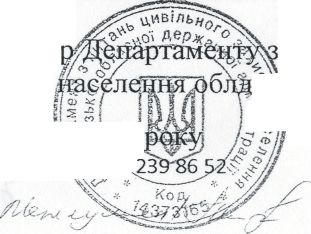 № 18Про введення в дію штатного розпису Департаменту на 2019 рікПро введення в дію штатного розпису Департаменту на 2019 рік2Департамент з питань ЦЗН ОДАНаказ14.03.2019 № 19Про затвердження Положення про порядок ведення договірної роботи у ДепартаментіВідповідно до статей 626-654 Цивільного кодексу України, статей 179- 188 Господарського кодексу України, пункту 10 Загального положення про юридичну службу міністерства, іншого центрального органу державної виконавчої влади. Кабінету Міністрів України від 26 листопада 2008 року № 1040 (зі змінами) та з метою впорядкування ведення договірної роботи у Департаменті, затверджено Положення про порядок ведення договірної роботи